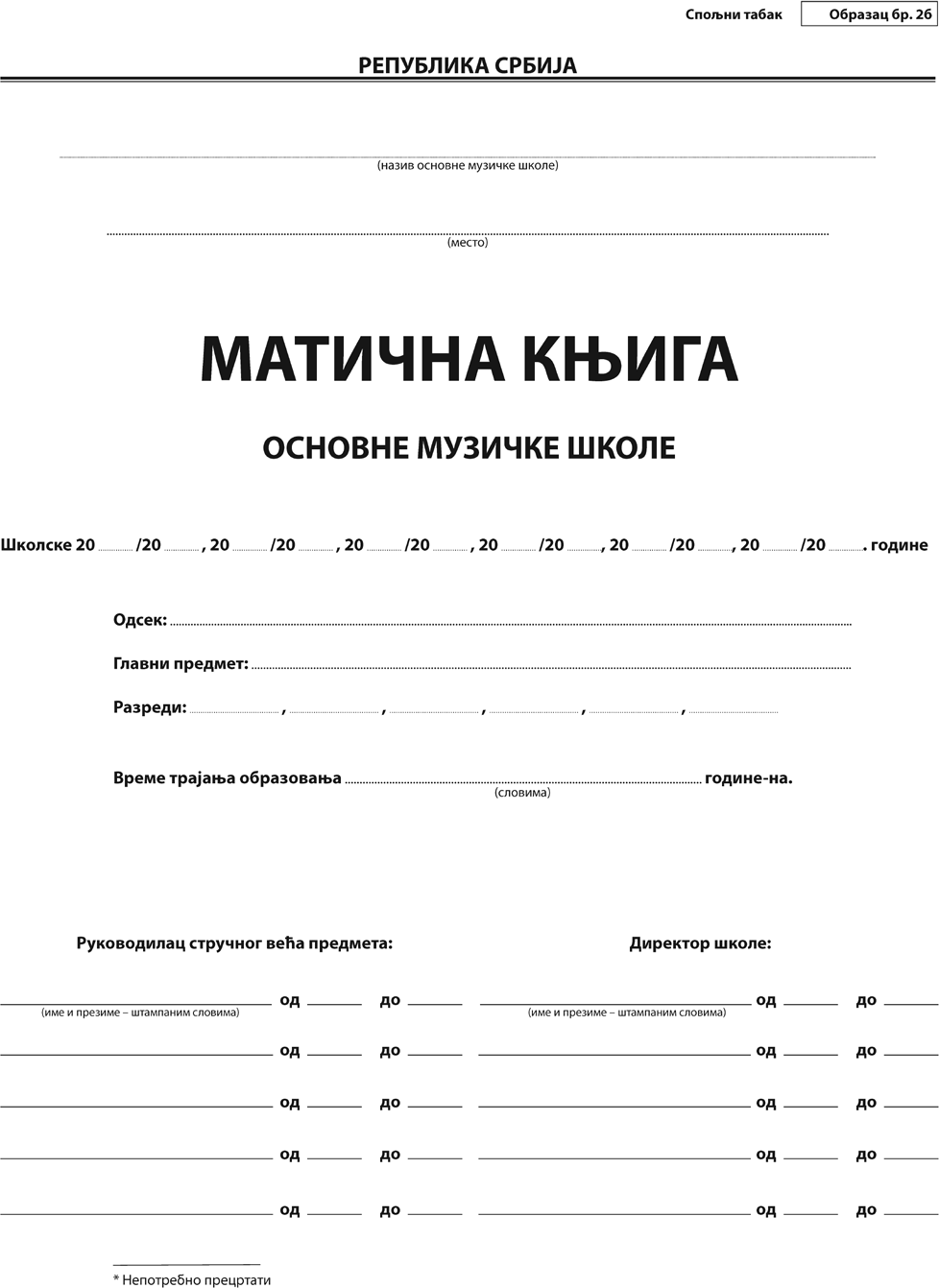 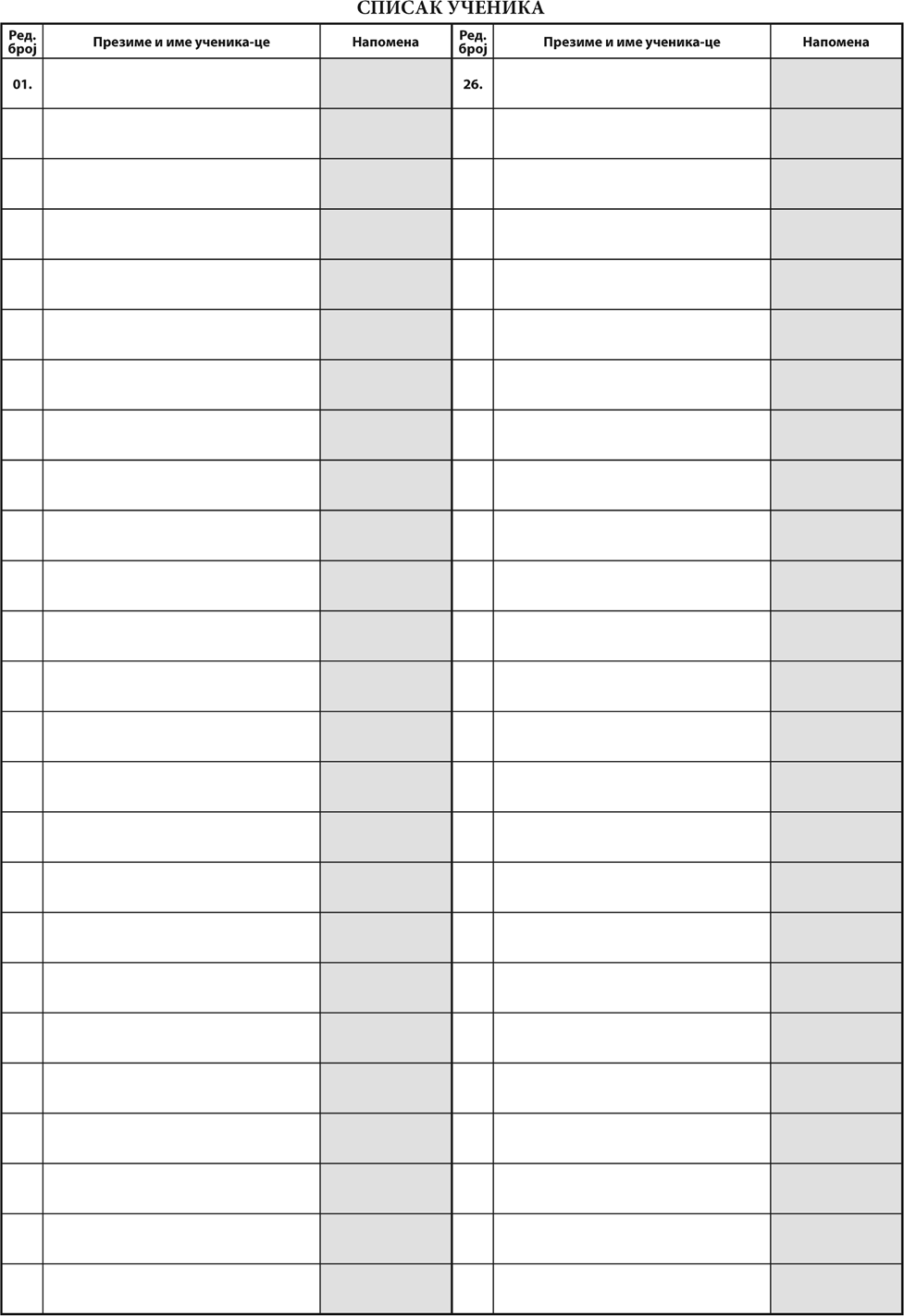 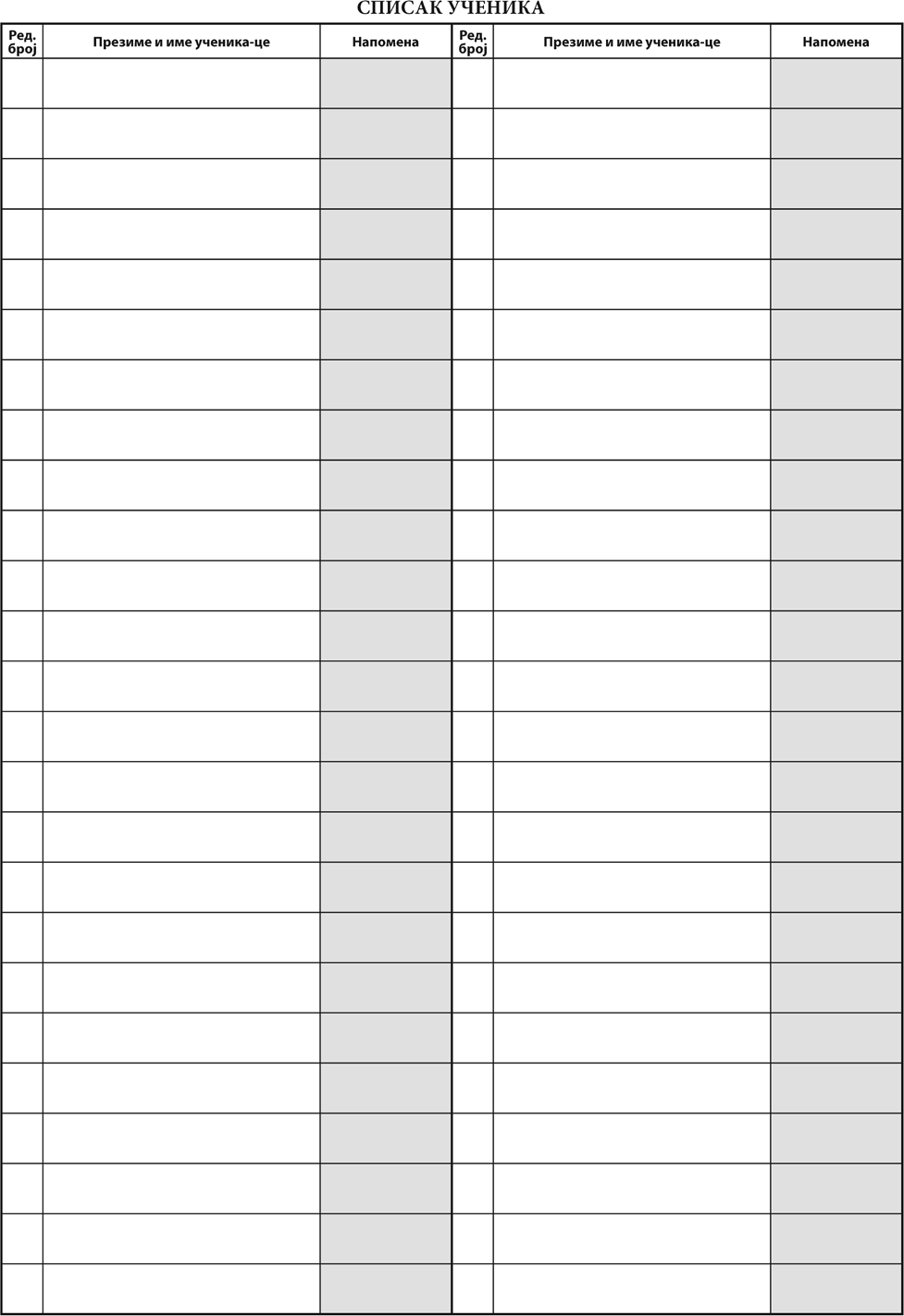 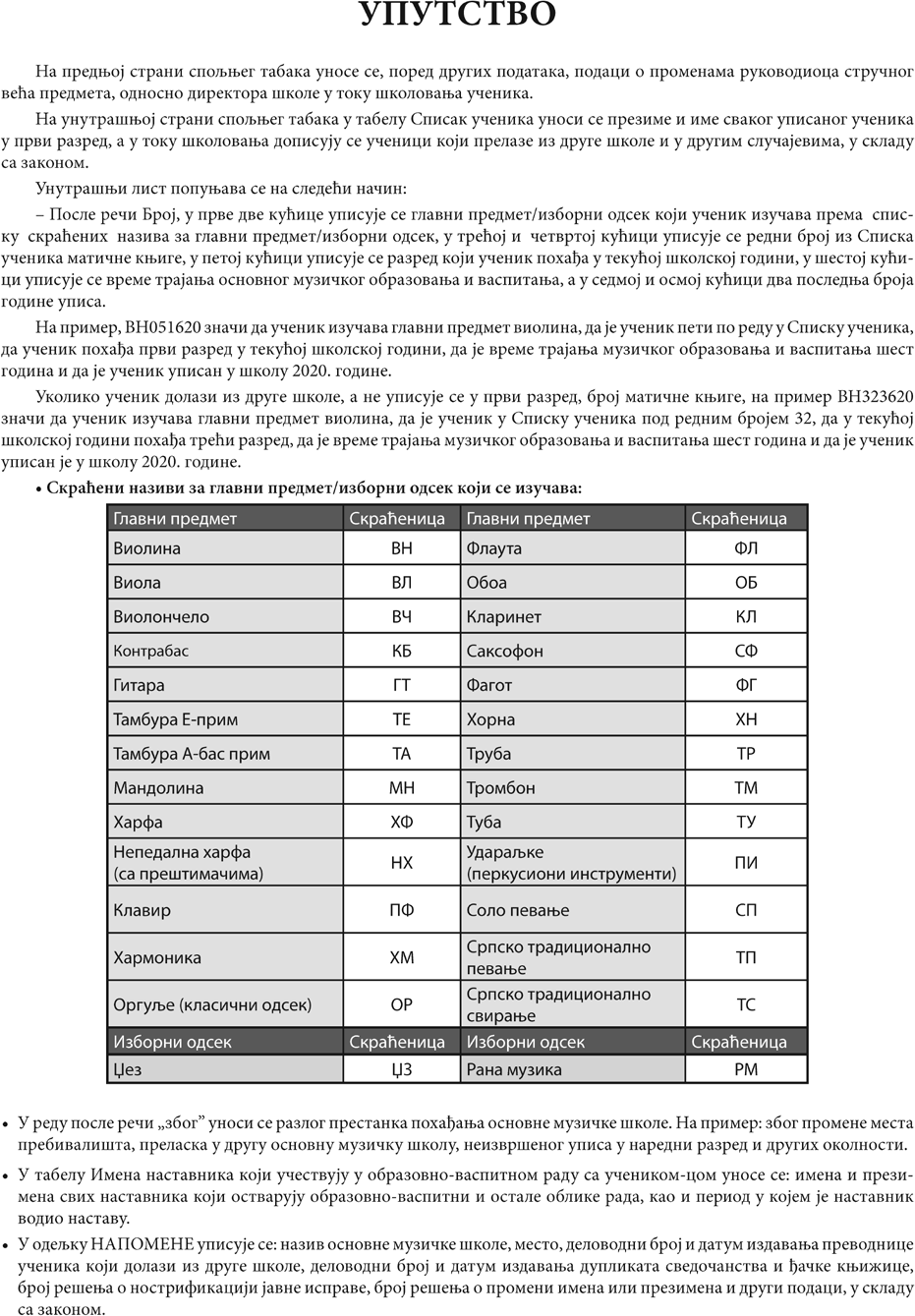 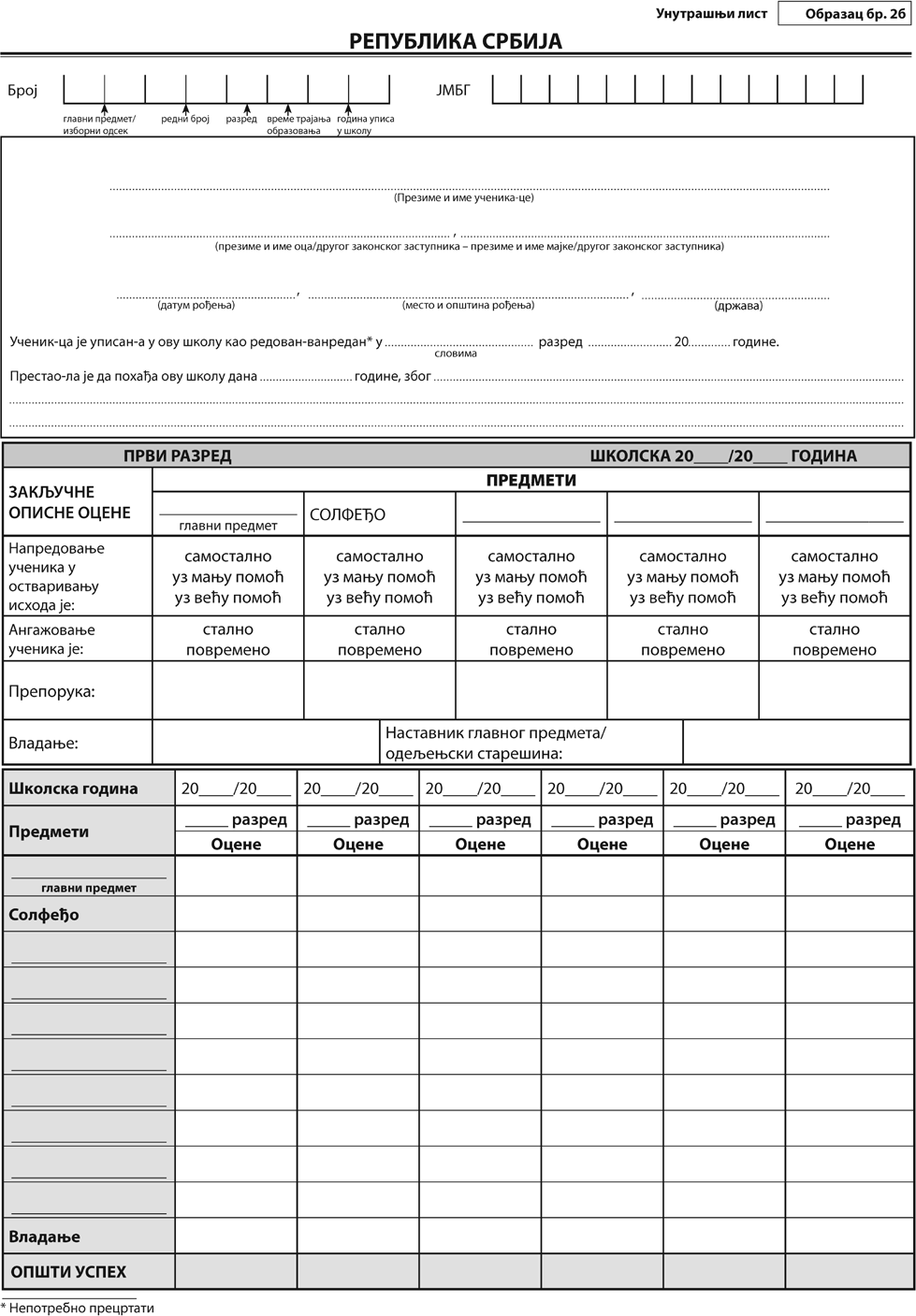 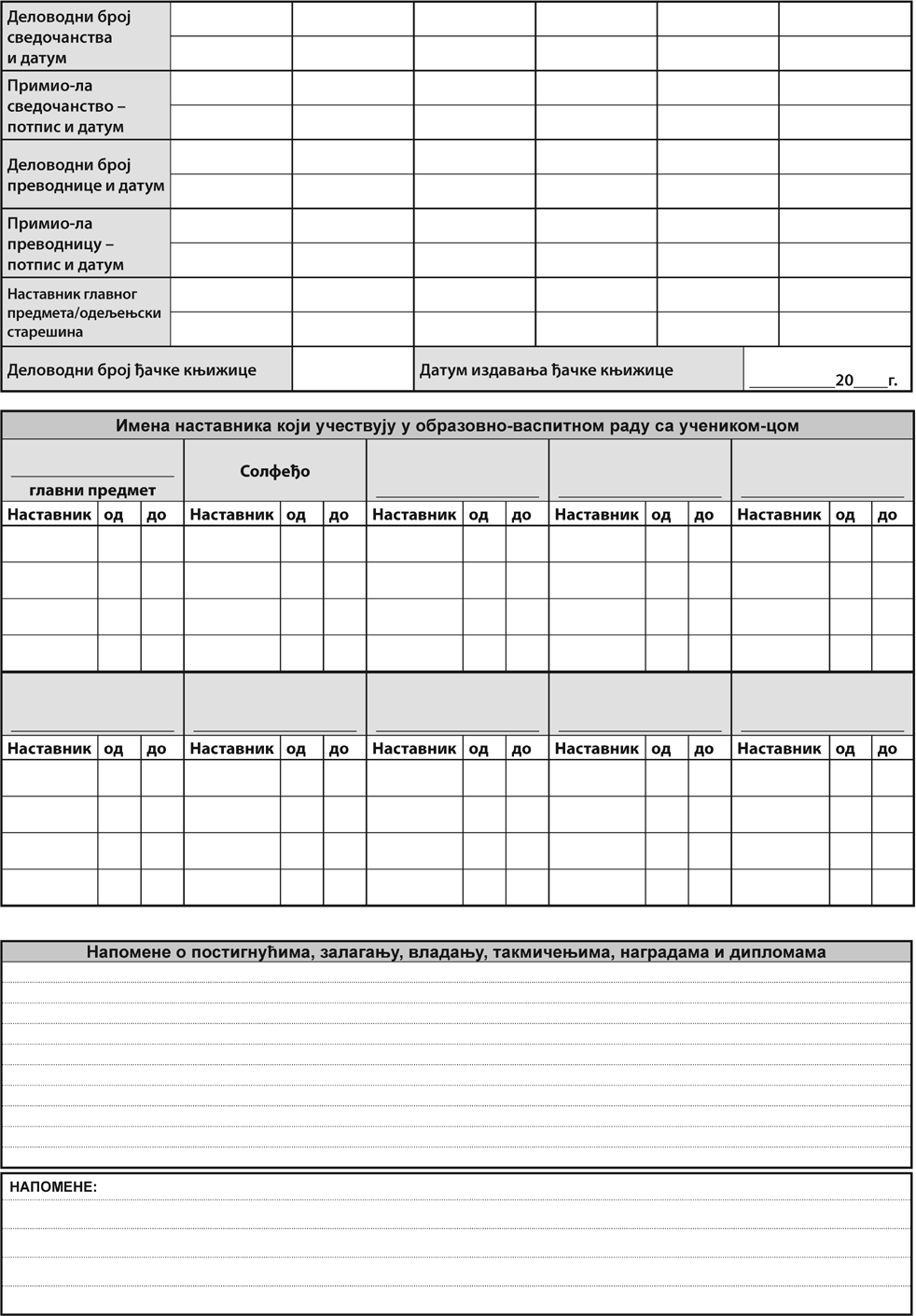 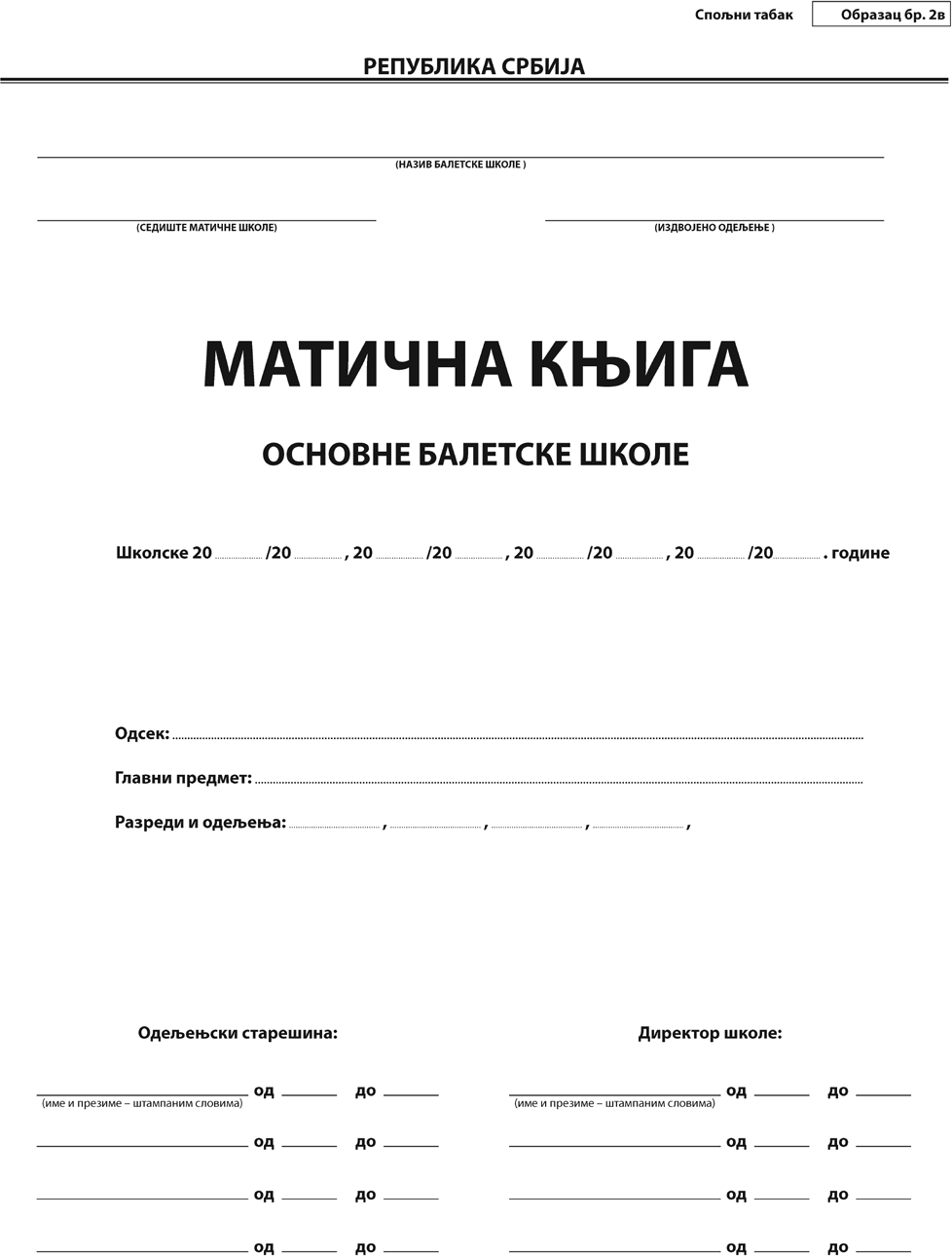 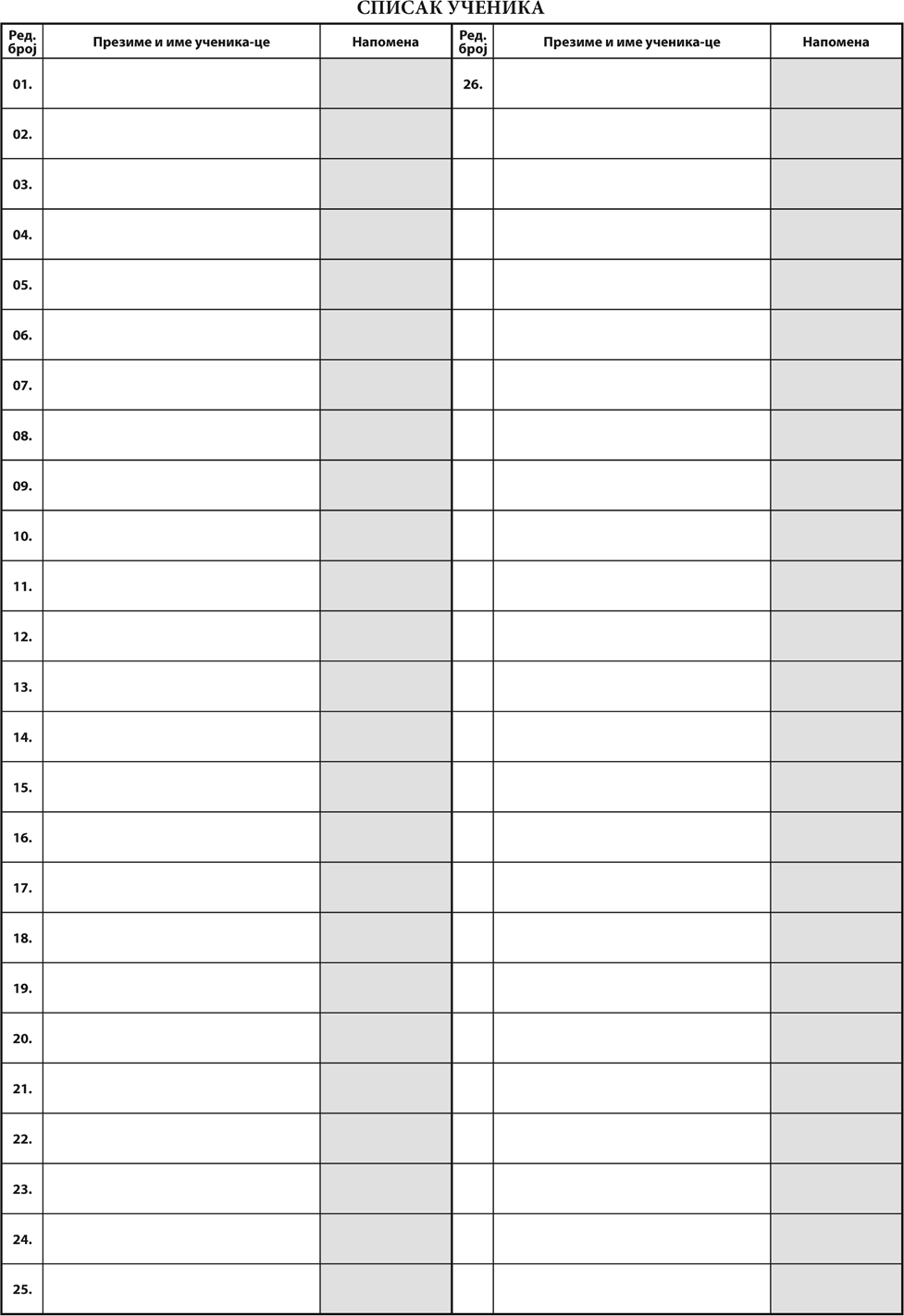 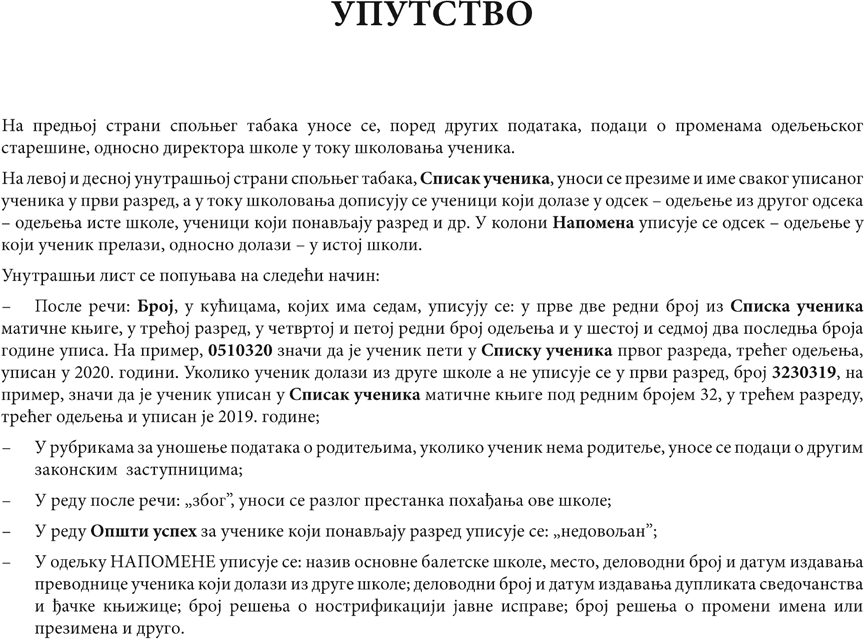 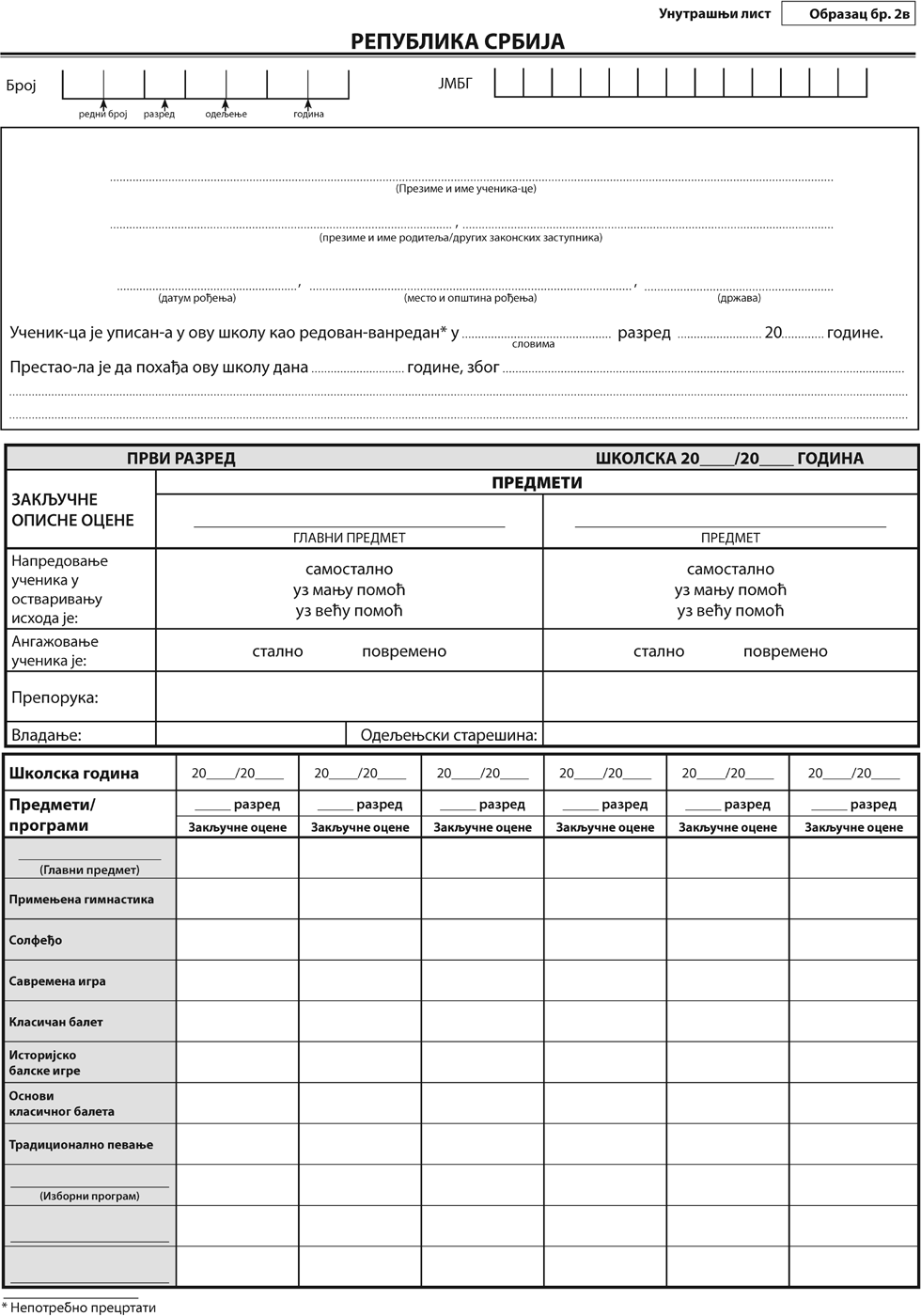 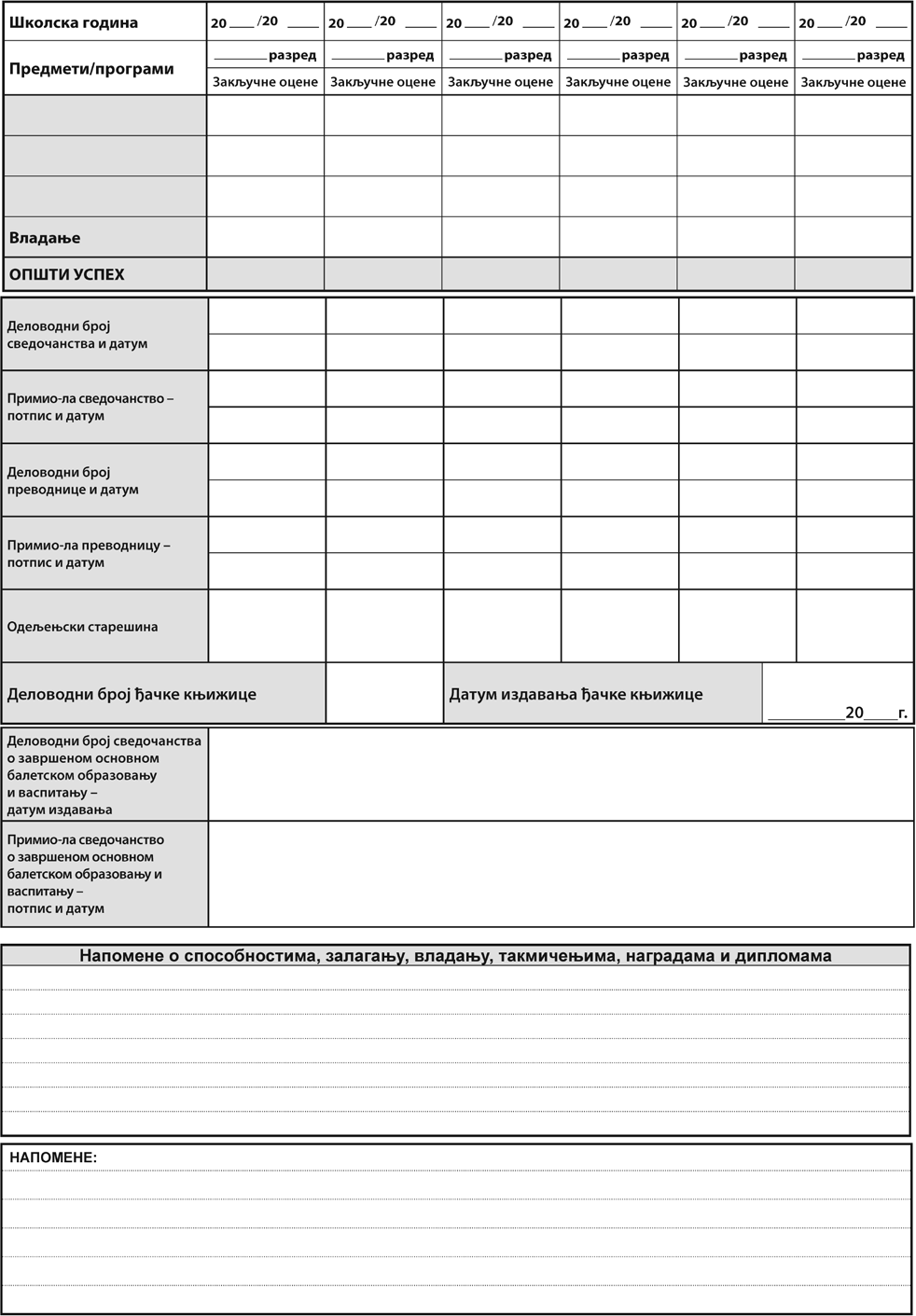 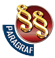 ПРАВИЛНИКО ИЗМЕНИ ПРАВИЛНИКА О САДРЖАЈУ И НАЧИНУ ВОЂЕЊА ЕВИДЕНЦИЈЕ И ИЗДАВАЊУ ЈАВНИХ ИСПРАВА У ОСНОВНОЈ ШКОЛИ("Сл. гласник РС", бр. 6/2021)